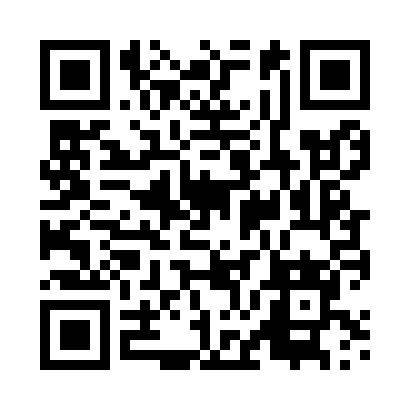 Prayer times for Wolki, PolandWed 1 May 2024 - Fri 31 May 2024High Latitude Method: Angle Based RulePrayer Calculation Method: Muslim World LeagueAsar Calculation Method: HanafiPrayer times provided by https://www.salahtimes.comDateDayFajrSunriseDhuhrAsrMaghribIsha1Wed2:235:0212:375:478:1310:432Thu2:235:0012:375:488:1510:443Fri2:224:5812:375:508:1710:444Sat2:214:5612:375:518:1910:455Sun2:204:5412:375:528:2010:466Mon2:194:5212:375:538:2210:477Tue2:184:5012:375:548:2410:478Wed2:174:4812:375:558:2610:489Thu2:174:4612:375:568:2810:4910Fri2:164:4412:365:578:2910:5011Sat2:154:4312:365:588:3110:5012Sun2:144:4112:365:598:3310:5113Mon2:144:3912:366:008:3510:5214Tue2:134:3712:366:018:3610:5315Wed2:124:3612:366:028:3810:5316Thu2:124:3412:366:038:4010:5417Fri2:114:3212:366:048:4110:5518Sat2:114:3112:376:058:4310:5619Sun2:104:2912:376:068:4510:5620Mon2:094:2812:376:078:4610:5721Tue2:094:2612:376:088:4810:5822Wed2:084:2512:376:098:4910:5823Thu2:084:2412:376:108:5110:5924Fri2:074:2212:376:118:5211:0025Sat2:074:2112:376:118:5411:0126Sun2:064:2012:376:128:5511:0127Mon2:064:1912:376:138:5711:0228Tue2:064:1712:376:148:5811:0329Wed2:054:1612:386:158:5911:0330Thu2:054:1512:386:159:0111:0431Fri2:054:1412:386:169:0211:04